DESCRIPTION GENERALELIENS AVEC L’HORAIRE HEBDOMADAIREDans l’horaire hebdomadaire, le domaine disciplinaire  « LANGAGE ET COMMUNICATION » peut se traduire dans les branches suivantes : OBJECTIFS SPECIFIQUES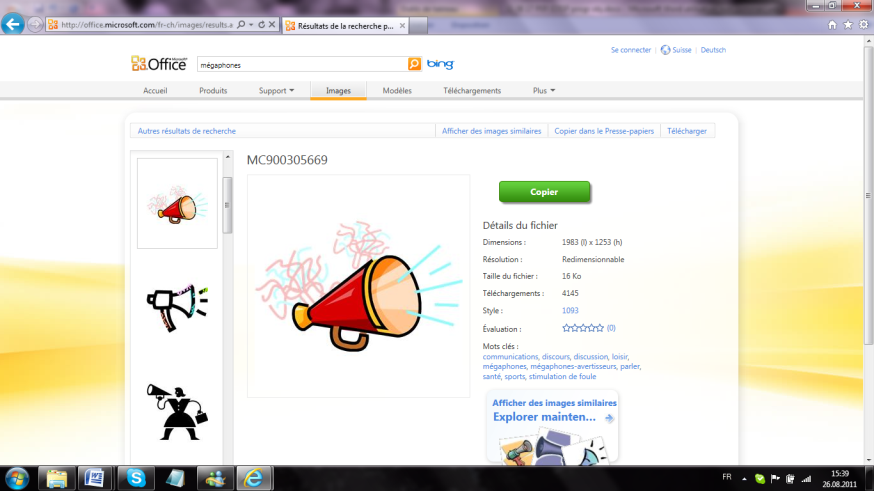 3. LANGAGE ET COMMUNICATION3. LANGAGE ET COMMUNICATION3. LANGAGE ET COMMUNICATION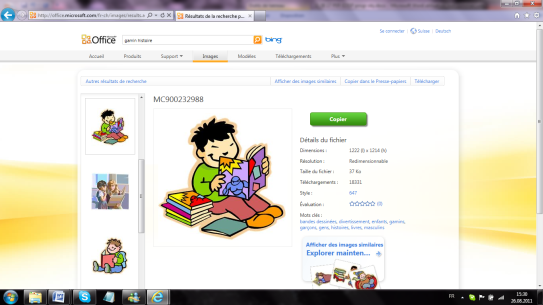 3. 1 Français3. 1 FrançaisVisées prioritaires Objectifs générauxObjectifs générauxDonner des occasions de…Maîtriser la reconnaissance de symboles et développer la capacité de comprendre et de s'exprimer en français, par oral ou à l’aide de supportsDécouvrir les mécanismes de la langue et de la communica-tionConstruire des références culturelles, utiliser l'image et les technologies pour communiquerDévelopper une attitude positive face à la communica-tion et à la langue Compréhension de l'écrit :Reconnaître des symboles (objets, images, photos, pictogrammes)« Lire » des symboles« Utiliser des symboles » Compréhension de l'écrit :Reconnaître des symboles (objets, images, photos, pictogrammes)« Lire » des symboles« Utiliser des symboles »Etablir des liens oral-symbole (mot/objet ; mot/pictogramme ; mot prononcé/mot écrit…)Utiliser des outils de référence (objets, imagiers…)Identifier les fonctions de la lecture et de l’écritureDévelopper les connaissances langagières (lexicales, grammaticales…)Tenir compte du contexte/du contenuDécoder des symboles (cahier, programme, étiquettes…)Utiliser des symboles pour transmettre un message (coller des pictogrammes, écrire un mot en guidance…) (voir aussi point 2)Maîtriser la reconnaissance de symboles et développer la capacité de comprendre et de s'exprimer en français, par oral ou à l’aide de supportsDécouvrir les mécanismes de la langue et de la communica-tionConstruire des références culturelles, utiliser l'image et les technologies pour communiquerDévelopper une attitude positive face à la communica-tion et à la langueMaîtriser la reconnaissance de symboles et développer la capacité de comprendre et de s'exprimer en français, par oral ou à l’aide de supportsDécouvrir les mécanismes de la langue et de la communica-tionConstruire des références culturelles, utiliser l'image et les technologies pour communiquerDévelopper une attitude positive face à la communica-tion et à la langueCompréhension et Production de l'oral :Comprendre un mot/ question/ discours/ texte simple (d’usage familier ou scolaire)Produire un mot/ phrase/ discours/ demande simple (d’usage familier ou scolaire)Compréhension et Production de l'oral :Comprendre un mot/ question/ discours/ texte simple (d’usage familier ou scolaire)Produire un mot/ phrase/ discours/ demande simple (d’usage familier ou scolaire)Mobiliser ses connaissances lexicales, grammaticales et phonologiquesPercevoir le sens d’un mot, d’une question, d’un discours ou d’un texte simple en réagissant en conséquenceManifester du plaisir à s’exprimer et percevoir les effets de ses demandes/ manifestationsDévelopper les moyens d’exprimer ses choix (voir point III)Développer un système clair oui/nonDévelopper un/des code(s) de communication compréhensibles (gestes, pictogrammes, mot-phrase…) Etre sensible à la communication non-verbale (intonation, mimique…) et réagir en conséquence Utiliser un mot/pictogramme pour exprimer une idée/phrase puis des combinaisons de mots/pictogrammes pour exprimer des phrases/idéesDévelopper des dialogues (prise de parole, adaptation à l’interlocuteur…)Etre sensible à l’usage de la langue et aux régularités de son fonctionnement Adapter son mode de communication à  la situation Respecter les caractéristiques du (des) code(s) utilisé(s) et les règles (pointage, volume, prononciation, débit, gestes, respect des tours de parole …)Tenir compte des consignes, réactions et interventions de l’entourageMaîtriser la reconnaissance de symboles et développer la capacité de comprendre et de s'exprimer en français, par oral ou à l’aide de supportsDécouvrir les mécanismes de la langue et de la communica-tionConstruire des références culturelles, utiliser l'image et les technologies pour communiquerDévelopper une attitude positive face à la communica-tion et à la langueMaîtriser la reconnaissance de symboles et développer la capacité de comprendre et de s'exprimer en français, par oral ou à l’aide de supportsDécouvrir les mécanismes de la langue et de la communica-tionConstruire des références culturelles, utiliser l'image et les technologies pour communiquerDévelopper une attitude positive face à la communica-tion et à la langueAccès à la littérature :Apprécier des ouvrages littérairesAccès à la littérature :Apprécier des ouvrages littérairesParticiper avec plaisir et intérêt à des moments autour d’un texte (conte, marionnettes, supports tactiles…)Participer avec plaisir et intérêt à des moments de lecture (livres d’images ou d’histoires…) -> (voir point 5)Identifier ses propres goûtsCommuniquer ses sentiments à propos d’un livre, d’un texte (histoire, comptine…)Fréquenter des lieux de lectureMaîtriser la reconnaissance de symboles et développer la capacité de comprendre et de s'exprimer en français, par oral ou à l’aide de supportsDécouvrir les mécanismes de la langue et de la communica-tionConstruire des références culturelles, utiliser l'image et les technologies pour communiquerDévelopper une attitude positive face à la communica-tion et à la langueMaîtriser la reconnaissance de symboles et développer la capacité de comprendre et de s'exprimer en français, par oral ou à l’aide de supportsDécouvrir les mécanismes de la langue et de la communica-tionConstruire des références culturelles, utiliser l'image et les technologies pour communiquerDévelopper une attitude positive face à la communica-tion et à la langueÉcriture et instruments de communication :Découvrir  l’importance de l’écriture et des tracés Laisser des tracesÉcriture et instruments de communication :Découvrir  l’importance de l’écriture et des tracés Laisser des tracesDécouvrir l’importance des références à l’écrit et au tracé à travers divers supports (pictogrammes accompagnés d’écrit, étiquettes, journal école-famille…)Laisser des traces (écrits, dessins, collages, journal de vie…) (voir aussi point 2.2)Développer le décodage (parties d’objets, images, photos, pictogrammes…)Produire des documents (dessins, enregistrements…) (voir aussi point 2.2)Utiliser, tenir, guider des instruments scripteurs (crayons, pinceaux…) (voir aussi point 2.2)Maîtriser la reconnaissance de symboles et développer la capacité de comprendre et de s'exprimer en français, par oral ou à l’aide de supportsDécouvrir les mécanismes de la langue et de la communica-tionConstruire des références culturelles, utiliser l'image et les technologies pour communiquerDévelopper une attitude positive face à la communica-tion et à la langue    3. LANGAGE ET COMMUNICATION dans l’horaire hebdomadaire    3. LANGAGE ET COMMUNICATION dans l’horaire hebdomadaire    3. LANGAGE ET COMMUNICATION dans l’horaire hebdomadaire    3. LANGAGE ET COMMUNICATION dans l’horaire hebdomadaire    3. LANGAGE ET COMMUNICATION dans l’horaire hebdomadaireLangage / CommunicationLectureEcriturePerceptions auditivesThéâtre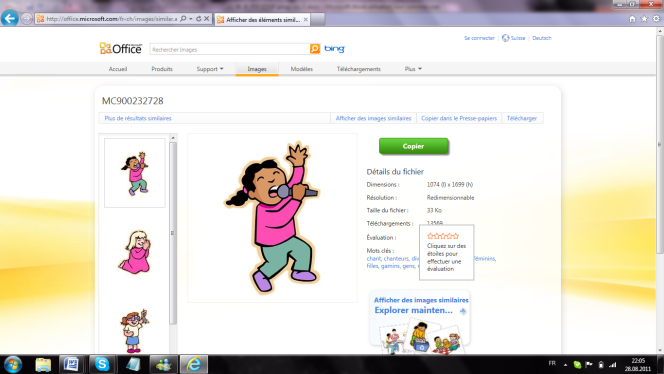 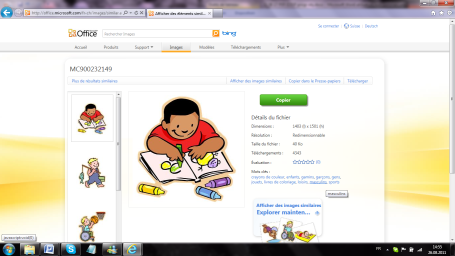 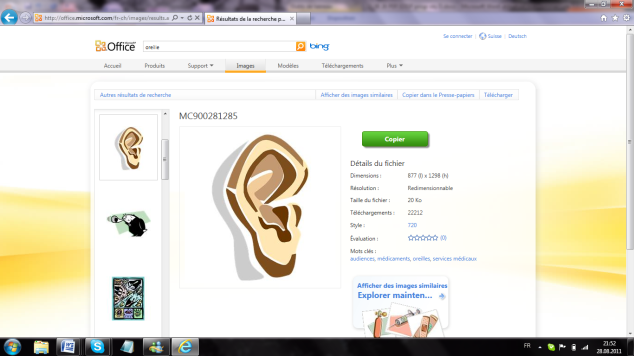 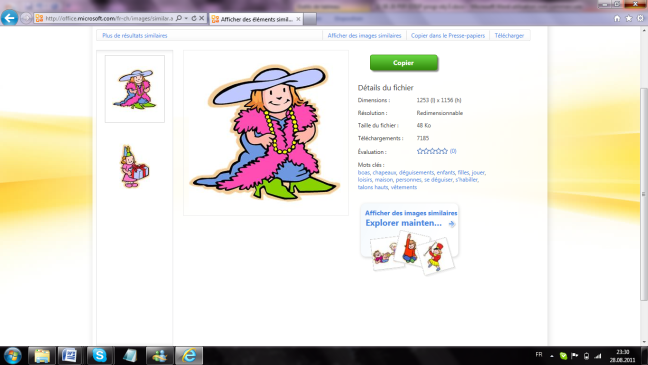 3. LANGAGE ET COMMUNICATION3. LANGAGE ET COMMUNICATION3. 1 FrançaisSource AgeObjectifs spécifiques (Compréhension de l’oral)Réagit au langage verbal. (préciser)Réagit aux différences d’intonation.Est capable d’attention conjointe.IV3-5 moisDistingue les personnes connues et inconnues d’après leurs voix.IV3-5 moisDistingue un ton amical d’un ton ferme.VIPleure à l’audition d’une voix « fâchée ».VI Cesse de pleurer, sourit ou se détend lorsqu’on lui parle calmement, doucement.VISe montre attentif (en regardant, en arrêtant son activité en cours) à une personne qui est près de lui.Repère des indices pertinents dans les messages (non, stop…) (préciser)II6 moisRéagit d’une façon qui indique que l’enfant comprend plusieurs mots.IV6-7 moisRéagit lorsque l’adulte cite le nom d’une personne qu’il connaît bien (entourage familial personnes qui s’occupent de lui) (à préciser).IV6-7 moisMontre par un regard ou par un geste qu’il sait où se trouve l’objet qu’on lui demande.IV8-12 moisReconnaît quelques mots connus (comme le nom de son jouet favori).IV8-12 moisFait un signe d’adieu ou applaudit lorsque l’adulte le lui propose sans le lui montrer.IV8-12 moisComprend le « non ».IV8-12 moisConnaît son nom et réagit s’il l’entend.VIRegarde les personnes appropriées lorsqu’elles sont nommées.VIRépond adéquatement à une consigne verbale composée d’un mot associé à un geste.VIRépond adéquatement à des consignes verbales composées d’un mot sans être accompagnées de gestes.IV8-12 moisComprend une petite phrase du type « donne-moi » ou « c’est là » et réagit en conséquence.IIXComprend l’humour verbal (préciser).VIRéponds aux gestes naturels, significatifs d’une personne familière.Exécute une consigne simple.II1 anCommence à établir un lien entre les objets et leur fonction (cuillère/ nourriture, peigne/ cheveux).I1-2 ansSur demande, donne des objets ou les montre.I1-2 ansDésigne 12 objets familiers lorsque ceux-ci sont nommés.I1-2 ansRépond par « oui » ou « non » à des questions demandant une réponse soit affirmative soit négative.IIIComprend des questions simples contenant « qui », « quoi », « à qui », « à quoi », « où », « pourquoi », « quand », « comment »…Comprend des consignes simples : « Donne », « Viens », « Assieds-toi », « Lève-toi », « Montre », « Mets », « Apporte »…IIIComprend des phrases négatives.I2-3 ansReconnaît des bruits familiers et des sons d’instruments.I2-3 ansPrésente plusieurs objets (ex. cubes) en réponse à une demande effectuée en employant la forme plurielle.I2-3 ansDifférencie les sexes lorsqu’on le lui demande.VIRépond à des consignes doubles accompagnées de gestes en situations significatives.VIRépond à des consignes doubles non accompagnées de gestes en situations significativesI4-5 ansExécute une série de trois directives consécutives.IIComprend X mots.Source AgeObjectifs spécifiques (Expression verbale)II2 moisRit aux éclats.VIBouge sa langue dans différentes directions (le but poursuivi est l’exploration).VIRit, sourit lorsqu’une personne le taquine.II2 moisRoucoule, gazouille.Exprime clairement une gêne ou un plaisir.Manifeste du plaisir à s’exprimer.IV0-3 moisProduit des sons lorsqu’on lui parle longuement et intensément (baby-talk).IV0-3 moisProduit des sons qui ressemblent à « agr ».IV0-3 moisProduit des sons lorsqu’il ne pleure pas.IIIRépond de manière appropriée à la mimique de l’adulte.IV4-5 moisDifférencie les cris et les pleurs s’il a faim, s’il a mal ou s’il est fatigué. IV4-5 moisRépète des sons comme « g-g-g » et « k-k-k ».Initie la communication.IV4-5 moisProduit des sons plus fréquemment quand on lui parle intensément.S’engage dans un dialogue vocal.Respecte la prise de rôle dans le dialogue vocal.IV4-5 moisBabille davantage lorsqu’on le laisse tranquille.IV4-5 moisDifférencie ses vocalisations d’après son humeur.IV4-5 moisEmet des sons comme « m », « b », « v ».IV4-5 moisCesse de babiller lorsque l’adulte s’adresse à lui.IV4-5 moisVocalise différents sons directement l’un après l’autre.IV4-5 moisBabille en modulant sa voix (timbre).IV6-7 moisEmet des bruits lorsqu’il fait un effort.II7 moisDit « maman » et « papa » sans y attacher de sens précis.IIICrie pour avoir un objet, une personne.VIImite un son qu’il possède déjà dans son répertoire, produit par une autre personne.VIImite un nouveau son produit par une autre personne.IV8-12 moisImite certains sons que l’adulte produit comme « arheu, arheu, etc… ».IV8-12 moisProduit des sons double comme « ma-ma », « da-da » ou « ga-ga ».IV8-12 moisUtilise des sons pour appeler.Exprime des demandes (aide, objet, personne). (préciser)IV8-12 moisParvient à imiter des syllabes doubles comme « meuh-meuh » ou « no-no ».II10 moisImite des sons et des mots : écholalie.IV8-12 moisUtilise correctement plusieurs mots comme « maman », « papa », « auto », « dodo »…II1 anNomme des personnes de son entourage.II1 anUtilise un jargon.II1 ½ anDit « non » pour indiquer son refus.Répond à une consigne/ demande/ message simple, par une action/ un mot. (préciser)Perçoit les effets de ses demandes, manifestations.II1-2 ansImite des mots de 2/3 syllabes.VIImite des sons, onomatopées, mots, phrases, expressions (avec ou sans délai) dans une situation appropriée (préciser).III1-2 ansDit son prénom lorsqu’on le lui demande.II1 ½  an Utilise son prénom pour parler de soi.III1-2 ansRépond par « oui » ou par « non » à une question.III1-2 ansImite des cris d’animaux.Répond à une question simple.VIRépète son message sur demande de l’interlocuteur.VIInsiste (de façon verbale ou non-verbale) lorsque l’interlocuteur ne comprend pas ou refuse la demande.II2 ansPose des questions simples.II2 ansEmploie des noms et leur article (le chien, un chat…).II2 ansFait usage des pronoms je et moi.II2 ansEmploie des noms en les qualifiant (gros chien…).II2 ½ ansManifeste de l’intérêt à communiquer avec les autres.II2 ½ ansPrend plaisir au téléphone, sans être capable de soutenir une conversation.II2-3 ansSe présente (son prénom, son nom, son âge, son sexe, les prénoms des membres de sa famille…).II2 ans , 3 moisUtilise des adjectifs/pronoms possessifs (mon, ma, le mien…) pour indiquer ce qui lui appartient.II2-3 ansRépond à des questions simples commençant par « qui », « où », « pourquoi », « quand »…II2 ½  ansImite des phrases complètes.III2-3 ansIndique par mot son besoin d’aller aux toilettes/ d’obtenir de la nourriture…III2-3 ansEmploie un nom et un verbe pour former une phrase (papa part).II2-3 ansPose des questions commençant par « qu’est-ce que », « où », « pourquoi »…III2-3 ansFormule des phrases comportant deux mots (nom-adjectif, nom-article) / trois mots ou plus.II3 ans 3 moisEmploie des verbes au passé.II3 ans 3 moisRécite de petites comptines.III3-4 ansParle des expériences qu’il vient tout juste de vivre.III3-4 ansRaconte deux événements dans l’ordre dans lequel ils se sont déroulés.III3-4 ansRassemble les éléments d’une histoire illustrée comportant de 3 à 5 parties distinctes et raconte celle-ci dans l’ordre.II5 ansRépond au téléphone, reçoit et transmet un message simple.IIS’exprime à l’aide de X mots.IIA un vocabulaire significatif de X mot.IIPrésente un discours intelligible à X %.Maîtrise les règles de la communication (pointage, volume, prononciation, débit, geste, tour de parole). (préciser)Ajuste ses réponses motrices ou verbales en fonction de la réaction des destinataires.Source AgeObjectifs spécifiques (Communication non-verbale)0-3 moisManifeste de l’attention lorsqu’on s’adresse à lui.Réagit aux mimiques, attitudes, gestes. (préciser)Porte attention aux autres.Manifeste son intention de communiquer.VICesse son appel lorsqu’on le touche, s’approche ou lui parle.Entre en interaction avec les autres.Maintient le contact durant un certain temps.VIAttend pendant qu’une personne parle.II1 anPointe une chose/ un endroit désiré.II1 an 3 moisPointe quelque chose du doigt pour qu’on regarde l’objet désigné.II1 an 3 moisAllie gestes et vocalises pour indiquer une chose désirée.VIS’éloigne de l’autre lorsqu’il souhaite mettre fin à l’échange.VIManifeste son désaccord lorsque l‘échange se termine.IIIFait au revoir de la main.IIIPrend la main de l’adulte pour avoir un objet.IIIUtilise le non/ oui par un geste adéquat.IIIUtilise des mimiques exprimant la joie / la colère / la tristesse (préciser).IIIMontre par sa mimique qu’il ne comprend pas quelque chose.IIIMontre qu’il a faim / soif / est malade… (geste, pictogramme,…).IIIAssocie plusieurs gestes ou mimiques pour se faire comprendre.Source AgeObjectifs spécifiques (Lecture)Etablit le lien symbole-mot (pictogrammes, mot écrit…). (préciser)Reconnaît sa photographie.Reconnaît des photographies/images de personnes, d’objets. (préciser)Décode les symboles courants utilisés dans le cadre scolaire (cahier, programme). (préciser)Reconnaît certains pictogrammes et les utilise pour s’exprimer. (préciser)Associe des pictogrammes / images pour former des phrases.Utilise des outils de références (objets, pictogrammes, images…). (préciser)Lit son prénom (pictogramme, mot).Lit le prénom de ses camarades (préciser).II4 – 5 ansFait la discrimination entre 2-3 symboles similaires ou différents (figures, lettres, mots).Entend les différents sons.IIIVerbalise une action définie par une image.Dicte une phrase/ petite histoire à l’adulte (préciser).IIIIdentifie des lettres (préciser).Source AgeObjectifs spécifiques (Ecriture)Utilise les supports développés en classe (pictogrammes…).Apprécie de laisser des traces (dessin, collage…).Manifeste du plaisir à être reconnu pour ces “écrits”.Décode des symboles (parties d’un objet, pictogrammes, mots). (préciser)Présente spontanément un message écrit à l’adulte pour qu’il le lise.Utilise des symboles (pictogrammes, dessins, mots) pour transmettre un message écrit. (préciser)Produit des écrits en guidance/sous demande. (préciser)Produit spontanément des écrits. (préciser)Source AgeObjectifs spécifiques (Compréhension de l’écrit et accès à la littérature)Participe avec plaisir/ attention/ intérêt à des activités autour d’un texte (conte, marionnette, livre).Maintient son attention et son intérêt pour des activités autour du texte pendant X minutes.I1 anTourne les pages d’un livre.VITourne plusieurs pages d’un livre à la fois.VITourne les pages d’un livre, une à la fois.I1-2 ansPointe 3 à 5 images dans un livre lorsqu’on lui nomme les objets qu’elles représentent.IIIComprend des histoires simples. (préciser)Manifeste des préférences pour certaines histoires/livres.Manifeste ses émotions/sentiments face à une histoire.II2 ½  ansSur demande, explique l’action qui se déroule sur une image.I2-3 ansIdentifie un objet en pointant une image illustrant son usage.III2-3 ansNomme un objet sur une image simple.Choisit des livresUtilise la bibliothèque de la classe.Fréquente des lieux de lecture.I2 – 3 ansTrouve un livre qu’on lui décrit sur demande.4 – 5 ansSe souvient de quatre objets observés dans une illustration.I4-5 ansEst capable de distinguer ce qui est absurde sur une illustration, s’il y a lieu.I6 ansMime des passages d’une histoire ou encore les fait jouer par des marionnettes.